Beste ouders, verzorgers,Voor u ligt de kalender van BS ’t Bossche Hart voor 2018-2019In deze kalender staan alle gebeurtenissen die afwijken van de reguliere lessen en andere data die van belang zijn. Op de achterkant van de kalenderbladen staat praktische informatie die in uitgebreidere vorm te vinden is in onze schoolgids, welke op de website (www.hetbosschehart.nl) staat. In de loop van het schooljaar zullen er nog activiteiten bekend gemaakt worden waarvan de datum nu nog niet bekend is. U kunt de kalender dan zelf aanvullen.Ieder gezin ontvangt deze kalender. Wilt u een tweede exemplaar, dan kunt u de kalender zelf downloaden van de schoolwebsite. Geef de kalender een eigen plekje in huis, zodat u altijd op de hoogte bent van alle gebeurtenissen op school!Heeft u suggesties ter verbetering voor deze kalender, dan horen we die graag!Jan van de Lindeloof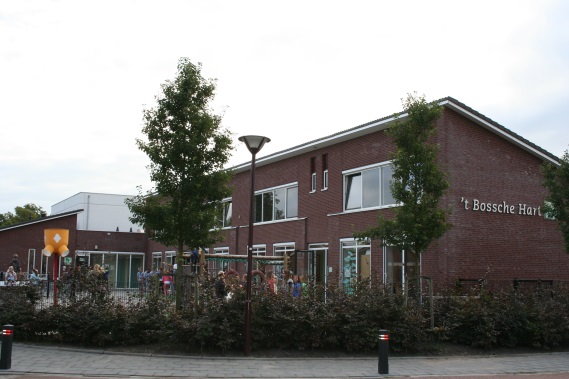 InhoudsopgaveVoorwoord				Blz. 1Inhoudsopgave				Blz. 2BS ’t Bossche Hart			Blz. 3Samenstelling team			Blz. 4Vakantierooster 2015-2016		Blz. 5Hoofdluiscontrole			Blz. 5Naar school				Blz. 5Ziekmelding				Blz. 6Verlof					Blz. 6Vervanging				Blz. 6Schooltijden				Blz. 7Overblijven				Blz. 7Buitenschoolse opvang			Blz. 8Kinderdagverblijf			Blz. 8Naschoolse activiteiten			Blz. 8Nieuwe leerlingen			Blz. 8Klimaat van de school			Blz. 8Gymlessen				Blz. 9Nieuws					Blz. 9Website				Blz. 9			Contact					Blz. 9Schoolfruit				Blz. 10Fruit en drinken			Blz. 10Traktaties				Blz. 10Verjaardagen leerkrachten		Blz. 10Schoolmaterialen			Blz. 10Agenda en huiswerk			Blz. 11Ouders					Blz. 11	Oudervereniging		Blz. 11	MR				Blz. 11	Kwaliteitsforum		Blz. 12Denktank			Blz. 12Ouderbijdrage				Blz. 12E-mailadressen				Blz. 12BS ’t Bossche HartBasisschool ’t Bossche Hart is sinds 9 mei 2011 gehuisvest in een nieuw gebouw, waarin ook ruimte is voor een peutergroep,  naschoolse opvang en een kinderdagverblijf. We zijn de enige school in de dorpskern Bosschenhoofd en willen een plek zijn waar kinderen zich veilig voelen en zich samen met anderen kunnen ontwikkelen. ’t Bossche Hart valt onder de Borgesiusstichting, die haar kantoor heeft in Oudenbosch.Brede schoolHet merendeel van onze kinderen komt als 2-jarige in de peutergroep binnen bij PSZ Hummelbosch. Als het kind vier is geworden vindt de overgang naar groep 1 van de basisschool plaats. De leidsters van de peuterspeelzaal en de leerkracht(en) van de kleutergroepen hebben maandelijks overleg over wat het kind nodig heeft om zich veilig te voelen en goed te ontwikkelen. Als kinderen 4  jaar zijn gaan ze naar de basisschool. Op dat moment vindt er een warme overdracht plaats tussen leidsters en kleuterleerkrachten. Bij peuters en kleuters wordt gewerkt met hetzelfde observatie-instrument en de lesmethoden waarmee gewerkt wordt bij peuters (Uk en Puk) en kleuters (Schatkist) sluiten naadloos op elkaar aan.In ons gebouw is ook een Kinderdagverblijf, ’t Toverbosch,  dat tevens BSO verzorgt. De school biedt kinderen vanaf groep 1 de mogelijkheid op school te lunchen. De school streeft samenwerking na met andere gebruikers van de multifunctionele accommodatie en met lokale groepen en verenigingen. Kinderen kunnen zich inschrijven voor een verlengde schooldag waarin telkens gedurende 8 bijeenkomsten culturele, creatieve of sportieve activiteiten worden aangeboden.Ons onderwijsWe bieden kinderen zoveel als mogelijk een passend aanbod, afgestemd op hun mogelijkheden. In de hoofdvakken wordt gewerkt met de 3-stromenaanpak. Naast de middengroep krijgt een aantal kinderen een verkorte instructie om daarna meteen aan de slag te kunnen gaan en een aantal kinderen krijgt een verlengde instructie.We volgen de kinderen vanaf hun binnenkomst en doen regelmatig aanpassingen in onze aanpak. Leerkrachten krijgen daarbij ondersteuning van de Intern Begeleider. Extra hulp voor de hoofdvakken vindt plaats binnen de groep en wordt beschreven in het groepsplan.De leerkracht heeft een centrale rol voor het kind en is eerste aanspreekpunt voor ouders. We zien ouders als belangrijke partners in de opvoeding. Ouders worden betrokken bij de ontwikkeling van het schoolbeleid en de uitvoering van activiteiten.Samenstelling teamPeuterspeelzaal		Judith PertijsJolanda BaremansJory van de CorputGroep 1/2a			Antoinette LigtenbergGroep 1/2b			Joselien Sweere 				Afke VisserGroepen 2 (vrijdag)		Joselien SweereGroep 3/4			Daniëlle TakDimphy Vermunt Groep 4/5			Lindy Broos					Sylvia SmitGroep 6/7			Ellen Polderman Jamie SuijkerbuijkGroep 7/8			Erin Suijker 					Jamie SuijkerbuijkDirecteur				Jan van de LindeloofIntern begeleider			Joselien SweereVakleerkracht gym			Nog niet bekendExtra ondersteuning aan de groepen wordt gegeven door Helma Goorden, Lisanne Broos, Engelien Sachteleben en Polle Paantjes.Conciërge				Richard PertijsHuishoudelijke dienst			Marja de Backer					Joënna de Backer					Willy RommersBS ’t Bossche Hart werkt met een managementteam. Dit MT bestaat uit de directeur, de IB’er en de Onderbouwcoördinator, Daniëlle Tak. Op 1 oktober 2017 had BS ’t Bossche Hart 127 leerlingen.Vakantierooster 2018-2019Herfstvakantie: 		15 t/m 19 oktober Kerstvakantie:			24 december t/m 4 januariVoorjaarsvakantie:		4 maart t/m 8 maartGoede Vrijdag:		19 april2e Paasdag:			22 aprilMeivakantie:			22 april t/m 3 meiHemelvaart			30 mei t/m 31 mei2e Pinksterdag:		10 juniZomervakantie:		vrijdagmiddag 8 juli t/m 16 augustus.Studiedagen:			Vrijdag 12 oktoberDonderdag 6 decemberVrijdag 7 decemberMaandag 25 maartDe eerste schooldag van schooljaar 2018-2019 is op maandag 19 augustus 2019.HoofdluiscontroleNa iedere vakantie wordt  er een hoofdluiscontrole gehouden door een groep vrijwillige ouders. Na de zomervakantie is dat op dinsdagmiddag. Na de overige vakanties op maandagmiddag. Wij verzoeken u de kinderen op deze dagen met losse haren en zonder gel naar school te sturen. Indien bij een leerling luizen en/of neten worden aangetroffen zal contact worden opgenomen met de betreffende ouders, zodat snel actie kan worden ondernomen.Naar schoolHet is fijn als kinderen op tijd op school zijn, maar stuur ze niet té vroeg. Er is toezicht van leerkrachten op het schoolplein vanaf 8.30 uur en ’s middags vanaf 13.00 uur. Tot 13.00 uur is het plein bedoeld voor de kinderen die overblijven en het hek is dan dicht.Kinderen die niet al te ver van school wonen, verzoeken we te voet te komen, zodat de fietsenstalling niet onnodig vol staat. We hebben de afspraak dat er op de strook trottoir voor het hek van de school niet gefietst wordt. Kinderen houden zich daar over het algemeen keurig aan.ZiekmeldingAls uw kind door ziekte of andere omstandigheden niet aanwezig kan zijn, verzoeken we u dit uiterlijk 8.45 uur  door te geven. Dit kan per telefoon of met een briefje (Mail wordt tussen 8.30 en 8.45 niet altijd geopend). We hebben liever niet dat broertjes of zusjes de boodschap doorgeven. Vaak zijn dergelijke boodschappen onduidelijk of onvolledig. Als wij om 9.00 uur nog niets hebben gehoord over de reden voor afwezigheid van een leerling, zullen we zelf contact zoeken met de  ouders/verzorgers.VerlofKinderen vanaf 5 jaar zijn in Nederland leerplichtig en worden dan ook op alle schooldagen op school verwacht. Het nemen van een ‘snipperdag’ is niet mogelijk. Wel kan er bij speciale gelegenheden om verlof gevraagd worden. Het aanvragen van verlof dient 8 weken van te voren te gebeuren middels een verlofbrief. Deze is op onze website te vinden of kan worden afgehaald op school. Een verlofdag kan worden gegeven voor het bijwonen van een bruiloft of een jubileum. In dat geval graag een kopie van de uitnodiging. Voor trieste omstandigheden wordt uiteraard ook verlof gegeven.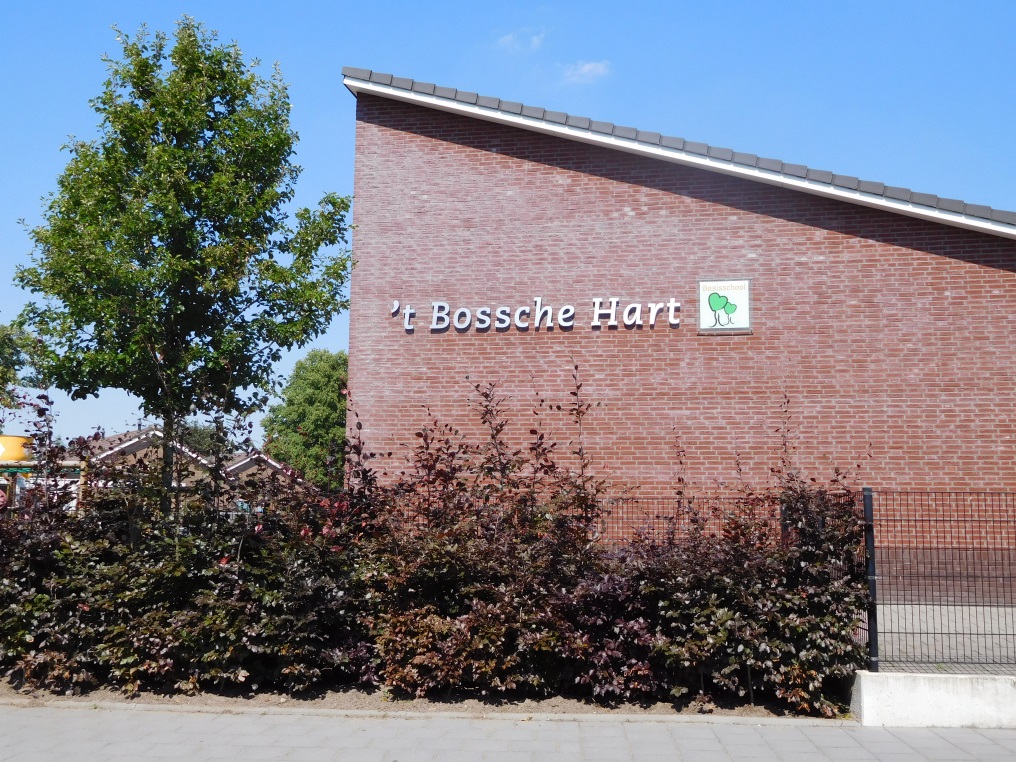 Voor het houden van een lang weekend weg of voor het op vrijdagmiddag op vakantie vertrekken om de verkeersdrukte voor te zijn, wordt geen verlof verleend.Het aanvragen van een extra vakantie is mogelijk, maar alleen als het door de specifieke aard van een beroep, echt onmogelijk is om in één van de schoolvakanties met het gezin op vakantie te gaan. Bij een dergelijke aanvraag moet behalve het verlofformulier ook een verklaring van de werkgever overlegd worden.VervangingBij ziekte van een leerkracht wordt vervanging aangevraagd bij Leswerk, het vervangingsbureau waarbij het bestuur is aangesloten. We proberen het aantal gezichten voor de klas zo veel mogelijk te beperken. Is er geen vervanger beschikbaar, dan proberen we intern een oplossing te bedenken. Er is een bovenschools protocol ‘vervanging’ dat hierin leidend is.SchooltijdenDe schooltijden voor groep 3 t/m 8 zijn als volgt:Maandag	8.45 - 12.00 uur 	13.15 - 15.30 uurDinsdag	8.45 - 12.00 uur 	13.15 - 15.30 uurWoensdag	8.45 - 12.15 uur 	Donderdag	8.45 - 12.00 uur 	13.15 - 15.30 uurVrijdag		8.45 - 12.00 uur 	13.15 - 15.30 uurGroep 1 heeft dezelfde schooltijden maar is elke vrijdag vrij. Groep 2 gaat op vrijdagochtend naar school.Tussen 8.30 en 8.45 uur en tussen 13.00 en 13.15 uur kunt u de kinderen van groep 1/2 tot aan de poort brengen. Bij de deur worden de kinderen opgewacht door een hulpouder en is het de bedoeling dat ze zelfstandig naar binnen gaan. Bij de vierjarigen is het mogelijk om de eerste paar weken mee te lopen. Probeert u dit a.u.b. zo kort mogelijk te doen zodat de kinderen snel zelfstandigheid ontwikkelen. Een dringende boodschap (geen gesprek) kunt u uiteraard wel even aan de leerkracht kwijt.Om 12.00 uur (op woensdag 12.15 uur) en om 15.30 uur kunnen de kleuters aan het onderbouwplein worden opgehaald.Voor de lessen beginnen mogen de kinderen niet de klas binnen, tenzij met toestemming van de leerkracht die pleinwacht heeft. Wel kunnen ze, als de deur van het halletje open is, daar iets wegleggen, spelmateriaal pakken of naar de wc gaan. Bij de eerste zoemer gaan de kinderen naar binnen, bij de tweede zoemer, een minuut later, is het de bedoeling dat iedereen binnen is.Er is een surveillancerooster voor de tijden voor de school begint. In de ochtendpauze (om 10.15 uur) lopen alle leerkrachten buiten. Bij slecht weer blijven we binnen tijdens de pauze.OverblijvenTussen de middag kunnen de kinderen op school overblijven. Doel van de tussenschoolse opvang is kinderen de mogelijkheid geven om te lunchen en ‘bij te tanken’ onder veilige omstandigheden. Overblijven moet voor kinderen een leuk en ontspannen uur zijn, waarin ze rustig hun lunch kunnen eten en daarna buiten gaan spelen.Aanmelden voor het overblijven dient te gebeuren bij de conciërge van de school, Richard Pertijs. Overblijfkaarten (goed voor 12 keer overblijven) kunnen worden gekocht voor € 15,00. Betalen kan via overblijfmoeder Gerry Thijs, via de conciërge of via de bank op rekeningnummer NL76RABO0180700375, t.n.v. ‘t Bossche Hart. Vermeld hierbij het aantal kaarten en de naam van uw kind.Voor incidenteel overblijven kan telefonisch worden aangemeld of met een briefje. U kunt hiervoor € 2,00 meegegeven aan uw kind.KinderdagverblijfIn het schoolgebouw is een kinderdagverblijf. ’t Toverbosch is van maandag t/m vrijdag geopend van 7.30 uur tot  18.30 uur. ’t Toverbosch verzorgt dagopvang voor de allerkleinsten en Buitenschoolse opvang voor kinderen vanaf 4 jaar.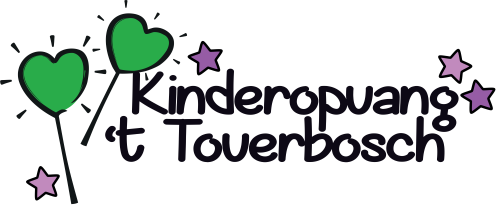 Naschoolse activiteitenIn het kader van de verlengde schooldag kunnen alle kinderen zich inschrijven voor een activiteit die gedurende 8 weken na schooltijd wordt georganiseerd. De kosten bedragen € 8,00 per “cursus”. Te denken valt aan: muziek, drama, dans, voorleesproject, werken met klei of een sportieve activiteit.Nieuwe leerlingenKleuters beginnen hun schoolloopbaan op de eerste schooldag na hun vierde verjaardag. Kleuters die binnen twee weken na het begin van het schooljaar vier jaar worden, mogen meteen aan de start van het nieuwe schooljaar naar school komen.Klimaat van de schoolWij streven naar een veilig klimaat waar kinderen zich thuis voelen en optimaal kunnen presteren. Wij zijn trots op de goede sfeer die er binnen de school en op het schoolplein te zien is. We  maken in onze benadering naar kinderen gebruik van PBS (Positive Behavior Support: Positief gedrag wordt benadrukt). We hebben drie schoolregels:We hebben aandacht voor iedereenIedereen is even belangrijkWe zijn zuinig op de school en op elkaarIn iedere klas worden aan het begin van het schooljaar samen met de kinderen klassenregels gemaakt, die aansluiten bij de schoolregels.GymlessenGroep 1/2 speelt bij normale weersomstandigheden buiten op het schoolplein. Zij krijgen ook lessen in de speelzaal. Hiervoor hebben ze gymschoenen nodig. Schoenen met een elastisch bandje of klittenband hebben de voorkeur. De schoenen worden weggezet bij de speelzaal. Als u de schoenen voorziet van de namen van de kinderen scheelt dit de leerkrachten een hoop tijd.Groep 3 t/m 8 heeft op de dag van de gymles een shirt, een korte broek en schone gymschoenen nodig. In verband met het onderhoud van de gymzaal is het niet toegestaan om  schoenen te gebruiken die strepen op de vloer achterlaten. Zwarte zolen en schoenen die buiten zijn gedragen zijn altijd verboden. Het gymrooster ziet er als volgt uit. De lessen op donderdag worden door een vakdocent gegeven. NieuwsOm u op de hoogte te houden van bijzondere gebeurtenissen brengen wij maandelijks een nieuwsbrief uit. Deze wordt per mail verstuurd en ook op de website geplaatst. Tussendoor zult u ook regelmatig berichten ontvangen van de leerkracht of van de directie. We proberen de papieren post zoveel mogelijk te beperken.WebsiteDe school heeft een website. Behalve de nieuwsbrieven vindt u hier veel aanvullende informatie, zoals de schoolgids en deze kalender. Van bijzondere gebeurtenissen op school wordt een fotoreportage geplaatst. Het adres van de website is www.hetbosschehart.nlContactDe school beschikt over e-mailadressen en telefoonnummers van ouders. Dat is voor ons handig als we contact zoeken. Mocht u een nieuw e-mailadres krijgen of een nieuw (mobiel) nummer, verzoeken we u dit zo snel mogelijk door te geven. Wij zullen de gegevens dan aanpassen in onze administratie.SchoolfruitWij willen graag een school zijn die gezond gedrag promoot. In schooljaar 2015-2016 deden we mee aan een schoolfruitproject van de GGD. Van november tot april kreeg de school drie maal per week fruit aangeleverd voor alle kinderen. Het gratis aanbod aan groente en fruit was helaas slechts voor één jaar geldig. We willen de lijn van gezonde tussendoortjes wel doorzetten.  De kinderen van groep 1/2 mogen elke morgen schoongemaakt fruit en drinken mee naar school nemen. Ze brengen dit mee in een trommeltje en beker, voorzien van hun naam. Mede in verband met afval zien we liever geen pakjes drinken.Ook de oudere kinderen vragen we een hapje mee te nemen in de vorm van groente of fruit voor in de ochtendpauzeTraktatiesAls kinderen jarig zijn mogen ze de klas een traktatie geven. Wilt u ook hierbij er voor zorgen dat er gekozen wordt voor een verantwoorde traktatie.Verjaardagen leerkrachtenBij de verjaardag van een leerkracht krijgt deze door een lid van de oudervereniging een aardigheidje aangeboden. Dit wordt gedaan vanuit de ouderbijdrage. Uw kind hoeft dan ook geen apart cadeautje mee te brengen. Met een tekening of knutselwerkje is de meester of juf natuurlijk wel heel blij!SchoolmaterialenAan het einde van een schooljaar ontvangt u een lijstje met materialen die kinderen mee moeten nemen voor de volgende groep. Voor groep 1/2 zijn dat alleen de gymschoenen en een lijstje met verjaardagen van opa’s en oma’s.De overige groepen krijgen van school een pen, een potlood, een gum en eenmalig een etui. In groep 3 wordt een goede schrijfpen verstrekt. Als de pen kapot is kan via school een nieuw exemplaar worden aangeschaft.Kinderen zorgen zelf voor bijvoorbeeld kleurpotloden en stiften. Liefst niet te veel mee naar school geven, omdat de kastjes van de kinderen snel vol zitten.Agenda en huiswerkIn de bovenbouw leren we de kinderen om te gaan met een agenda en geven we structureel huiswerk mee. We beginnen hiermee in groep 6 en we zorgen voor een opbouw naar het einde van groep 8. Het huiswerk wordt genoteerd in een agenda. We verzoeken u om niet zelf een agenda aan te schaffen. De school zorgt ervoor dat iedere leerling dezelfde agenda heeft.OudersOuders vertrouwen een belangrijk deel van de opvoeding en vorming van hun kind(eren) aan de school toe. We stellen een goed contact dan ook erg op prijs. Ideaal is het als ouders en leerkrachten op één lijn zitten wat betreft de aanpak van het kind. Een goede communicatie komt ten goede aan het welzijn van het kind en kan problemen voorkomen. We hechten veel belang aan een hoge ouderbetrokkenheid. Ouders zijn onmisbaar op school. U zult regelmatig een verzoek krijgen om te rijden naar een activiteit die buiten de school plaatsvindt of om te helpen bij een feestelijke activiteit. Met name in de onderbouw bestaat behoefte aan ouders die het leerproces ondersteunen, denk aan leesouders. Daarnaast zijn er meerdere geledingen waar u zich als ouder voor kunt opgeven:OuderverenigingDe ouders die kinderen op onze school hebben, zijn verenigd in een Oudervereniging met een bestuur dat is gekozen door de ouders. In september wordt u uitgenodigd voor de algemene ledenvergadering, waarin verslag wordt gedaan over het voorbije schooljaar en de begroting voor het komende schooljaar ter goedkeuring wordt aangeboden. Ook wordt dan de jaarlijkse, vrijwillige ouderbijdrage vastgesteld, waarmee de activiteiten van de OV worden bekostigd.Voor de organisatie van de vele activiteiten worden werkgroepen samengesteld, waarin ook een leerkracht is vertegenwoordigd. MRDe MR heeft een aantal verplichtingen die vermeld staan in het reglement. De MR kan gevraagd en ongevraagd advies geven aan school en/of bestuur (adviesrecht). Voor belangrijke zaken als veranderingen van de onderwijskundige doelstellingen van de school, vaststelling/wijziging van het schoolplan, schoolreglement en schoolgids is instemming nodig. In principe kan de MR alle schoolse zaken bespreken. Wel betreft het haast altijd beleidszaken.De MR vergadert 6 keer per schooljaar. Daarbij is de directeur (deels) aanwezig om advies en informatie te geven. In principe zijn alle MR-vergaderingen openbaar. Op onze school bestaat de MR uit 4 leden. Twee namens het team (teamgeleding) en twee namens de ouders (oudergeleding).KwaliteitsforumNaast de formele geledingen betrekken wij graag ouders bij onze onderwijsontwikkelingen. Het kwaliteitsforum is daar een essentieel onderdeel van. Via het kwaliteitsforum dragen ouders bij aan de monitoring van de kwaliteit van ons onderwijs. Daarnaast leggen wij middels het kwaliteitsforum verantwoording af over gemaakte keuzes. De directie is verantwoordelijk voor het onderwijsbeleid, het kwaliteitsforum is een adviesorgaan.DenktankIn het schooljaar 2014-2015 zijn we gestart met een werkgroep Meer- en hoogbegaafdheid. Ook in deze werkgroep schuiven ouders aan om samen met ons te brainstormen over ons aanbod voor kinderen met behoefte aan extra uitdaging. De Denktank komt twee keer per jaar bijeen.OuderbijdrageJaarlijks wordt aan ouders de ouderbijdrage gevraagd. Afgelopen jaar bedroeg deze € 18,00. Deze bijdrage is wettelijk niet verplicht. We hopen echter dat alle ouders hun bijdrage zullen leveren. De opbrengst komt altijd alleen aan de kinderen ten goede. Het geld wordt o.a.  besteed aan cadeautjes met Sinterklaas en traktaties bij vieringen. Tijdens de Algemene Ledenvergadering wordt de hoogte van de bijdrage voor het schooljaar 2018-2019 vastgesteld.E-mailTot slot een overzicht van de e-mailadressen van de leerkrachten:Juffrouw Antoinette		a.ligtenberg@borgesius.netJuffrouw Afke			a.oomen@borgesius.netJuffrouw Joselien		j.sweere@borgesius.netJuffrouw Dimphy		d.vermunt@borgesius.netJuffrouw Daniëlle		d.tak@borgesius.netJuffrouw Lindy		l.broos@borgesius.netJuffrouw Sylvia		s.smit@borgesius.netJuffrouw Mariska		m.schijven@borgesius.netMeester Erin			e.suijker@borgesius.netJuffrouw Helma		h.goorden@borgesius.netJuffrouw Jamie		j.suykerbuyk@borgesius.netMeester Polle			p.paantjes@borgesius.netMeester Jan			j.vandelindeloof@borgesius.netDinsdagWoensdagDonderdagGroep 3/411.15 – 12.00 11.15 – 12.00Groep 4/511.30 – 12.1513.15 – 14.00Groep 6/714.00 – 14.4514.00 – 14.45Groep 7/814.45 – 15.3014.45 – 15.30